Requerimento no: Informar sobre a previsão de entrega dos uniformes prometidos pela Prefeitura Municipal de SorocabaCONSIDERANDO que este gabinete está recebendo inúmeras reclamações com relação à falta de entrega de uniformes que foram prometidos para os alunos das escolas da rede pública municipal;CONSIDERANDO que uma mãe de aluno da escola Inês Rodrigues Cesarotti mandou o seguinte relato no dia 20 de maio de 2022:“Bom DiaCadê os uniformes da rede municipal que o prefeito disse que ia dar ??Inês Rodrigues Cesarotti. A escola fala que só Deus sabe quando vai vimEntão no caso pra crianças daqui que zona norte vai chegar fim do anoTem que rever isso se realmente está acontecendo, já estamos no meio do ano quase  até foi feito uma reunião ano passado pedindo tamanhos dos uniformes pras crianças isso é vergonhoso”;CONSIDERANDO que, segundo o cronograma aprestando pela Prefeitura (imagem abaixo), a entrega destes materiais seria feita entre os dias 25 a 27 de maio, razão pela qual a munícipe foi devidamente orientada a aguardar;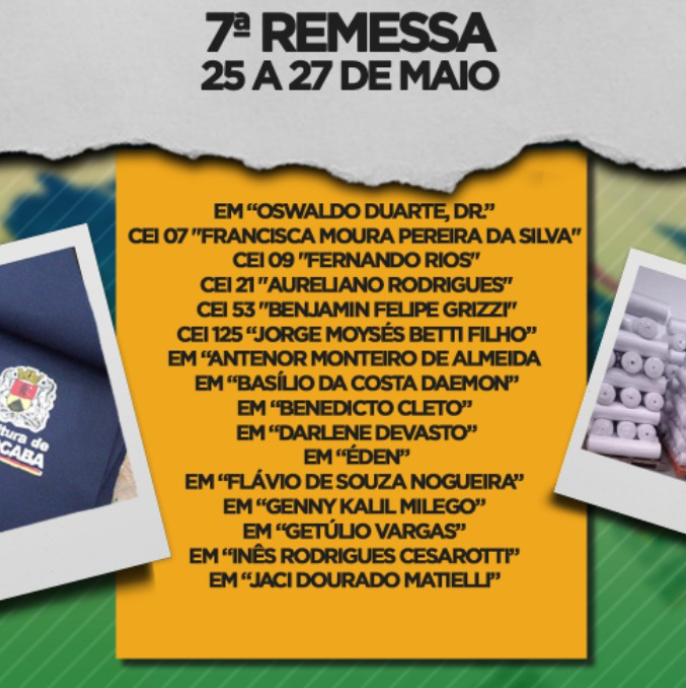 CONSIDERANDO que no dia 1º de junho a munícipe entrou em contato para informar que nenhum uniforme havia sido entregue;CONSIDERANDO que uma vez prometido, é normal que os munícipes criem enorme expectativa para o recebimento de seus benefícios, em especial aqueles mais necessitados;CONSIDERANDO que este Vereador tem por princípio encaminhar todas as dúvidas e reclamações dos munícipes como forma de garantir a lisura e transparência do seu trabalho parlamentar;REQUEIRO à Mesa que, ouvido o Plenário, seja oficiado ao Excelentíssimo Senhor Prefeito Municipal para nos informar o que segue:Qual foi o motivo do não cumprimento do cronograma apresentado? Qual a nova previsão para entrega destes uniformes prometidos?Por fim, REQUEIRO, que a resposta do presente requerimento seja feita de forma detalhada (relacionando resposta com o número da pergunta), encaminhada dentro do prazo legal, nos termos do § 1º do art. 34 da Lei Orgânica do Município e dos §§ 2º e 3º do art. 104 do Regimento Interno da Câmara Municipal de Sorocaba, devidamente acompanhada dos documentos oficiais das secretarias e departamentos.Sala das Sessões, 03 de junho de 2022.PÉRICLES RÉGISVEREADOR